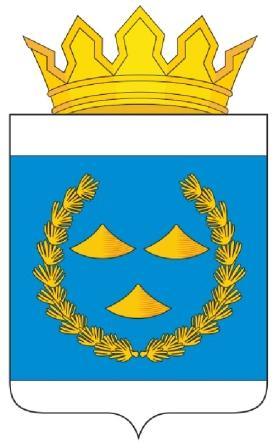 РОССИЙСКАЯ ФЕДЕРАЦИЯИРКУТСКАЯ ОБЛАСТЬДУМАМУНИЦИПАЛЬНОГО РАЙОНАМУНИЦИПАЛЬНОГО ОБРАЗОВАНИЯ«НИЖНЕУДИНСКИЙ РАЙОН»РЕШЕНИЕ*******************************г. Нижнеудинск, ул. Октябрьская, 1				          тел.: 8 (395-57) 7-05-64от 27 декабря 2023 года № 98					        факс: 8 (395-57) 7-05-04E-mail: nuradm@rambler.ruОб утверждении Порядка принятия решения оприменении к лицам, замещающим муниципальныедолжности в муниципальном образовании «Нижнеудинскийрайон», отдельных мер ответственностиВ соответствии с частями 7.3 – 7.5 статьи 40 Федерального закона от 06.10.2003г. №131-ФЗ «Об общих принципах организации местного самоуправления в Российской Федерации», Законом Иркутской области от 13.02.2020г. №5-ОЗ «О порядке принятия решения о применении к депутату, члену выборного органа местного самоуправления, выборному должностному лицу местного самоуправления отдельных мер ответственности», руководствуясь статьями 29, 46 Дума муниципального района муниципального образования «Нижнеудинский район»РЕШИЛА:1. Утвердить прилагаемый Порядок принятия решения о применении к лицам, замещающим муниципальные должности в муниципальном образовании «Нижнеудинский район», отдельных мер ответственности.2. Признать утратившими силу решение Думы муниципального района муниципального образования "Нижнеудинский район" от 19.05.2020г. №30 «Об утверждении Порядка принятия решения о применении к мэру муниципального образования «Нижнеудинский район», депутату Думы муниципального района муниципального образования «Нижнеудинский район» отдельных мер ответственности».3. Опубликовать настоящее решение в печатном средстве массовой информации «Вестник Нижнеудинского района» и разместить на официальном сайте администрации муниципального района муниципального образования «Нижнеудинский район».4. Настоящее решение вступает в силу после дня его официального опубликования.Мэр муниципального образования«Нижнеудинский район»								А.А. КрупеневПредседатель Думы муниципальногорайона муниципального образования«Нижнеудинский район»								О.В. КонушкинаУТВЕРЖДЕНрешением Думымуниципального районамуниципального образования«Нижнеудинский район»от 27 декабря 2023г. № 98ПОРЯДОКПРИНЯТИЯ РЕШЕНИЯ О ПРИМЕНЕНИИ К ЛИЦАМ, ЗАМЕЩАЮЩИМ МУНИЦИПАЛЬНЫЕ ДОЛЖНОСТИ, В МУНИЦИПАЛЬНОМ ОБРАЗОВАНИИ «НИЖНЕУДИНСКИЙ РАЙОН», ОТДЕЛЬНЫХ МЕР ОТВЕТСТВЕННОСТИ1. Настоящий Порядок в соответствии с Федеральным законом от 25.12.2008г. №273-ФЗ «О противодействии коррупции», Федеральным законом от 06.10.2003г. №131-ФЗ «Об общих принципах организации местного самоуправления в Российской Федерации» (далее – Федеральный закон №131-ФЗ), Законом Иркутской области от 13.02.2020г. №5-ОЗ «О порядке принятия решения о применении к депутату, члену выборного органа местного самоуправления, выборному должностному лицу местного самоуправления отдельных мер ответственности» (далее – Закон Иркутской области №5-ОЗ), Уставом муниципального образования «Нижнеудинский район» устанавливает порядок принятия решения о применении к лицам, замещающим муниципальные должности в муниципальном образовании «Нижнеудинский район», отдельных мер ответственности.К лицам, замещающим муниципальные должности, относятся мэр муниципального образования «Нижнеудинский район», депутаты Думы муниципального района муниципального образования «Нижнеудинский район», председатель и аудитор Контрольно-счетной палаты муниципального района муниципального образования «Нижнеудинский район».К мэру муниципального образования «Нижнеудинский район» (далее – мэр) может быть применена мера ответственности в виде предупреждения, предусмотренная пунктом 1 части 7.3-1 статьи 40 Федерального закона №131-ФЗ. К депутату Думы муниципального района муниципального образования «Нижнеудинский район» (далее – депутат), председателю и аудитору Контрольно-счетной палаты муниципального района муниципального образования «Нижнеудинский район» (далее - Контрольно-счетная палата) могут быть применены меры ответственности, указанные в части 7.3-1 статьи 40 Федерального закона №131-ФЗ.2. Меры ответственности, указанные в части 7.3-1 статьи 40 Федерального закона №131-ФЗ, применяются к лица, замещающим муниципальные должности, в порядке, установленном Законом Иркутской области №5-ОЗ, с учетом особенностей, предусмотренных настоящим Порядком.3. Решение Думы муниципального района муниципального образования «Нижнеудинский район» (далее – Дума) о применении к лицам, замещающим муниципальные должности, мер ответственности принимается в случае поступления в Думу заявления Губернатора Иркутской области, предусмотренного абзацем вторым части 4 статьи 7 Закона Иркутской области от 07.11.2017г. №73-ОЗ «О представлении гражданами, претендующими на замещение муниципальной должности, лицами, замещающими муниципальные должности, сведений о доходах, расходах, об имуществе и обязательствах имущественного характера и проверке достоверности и полноты представленных ими сведений о доходах, расходах, об имуществе и обязательствах имущественного характера» (далее – заявление Губернатора Иркутской области).4. Специалист Думы, ответственный за прием и регистрацию документов в Думе, регистрирует заявление Губернатора Иркутской области в день его поступления в Думу.5. Лицо, замещающее муниципальную должность, уведомляется Думой о поступлении заявления Губернатора Иркутской области не позднее рабочего дня, следующего за днем поступления заявления Губернатора Иркутской области в Думу, путем направления копии заявления Губернатора Иркутской области через организацию почтовой связи или путем вручения лично под подпись.Направление (вручение) копии заявления Губернатора Иркутской области лицу, замещающему муниципальную должность, обеспечивается специалистом Думы.6. Специалист Думы не позднее рабочего дня, следующего за днем поступления заявления Губернатора Иркутской области, передает его на рассмотрение председателю Думы, а в случае если заявление Губернатора Иркутской области поступило в отношении председателя Думы, – заместителю председателя Думы.7. Председатель Думы, а в случае, предусмотренном пунктом 6 настоящего Порядка, заместитель председателя Думы в течение трех рабочих дней со дня поступления передает заявление Губернатора Иркутской области на предварительное рассмотрение в Комиссию по Уставу муниципального образования «Нижнеудинский район», мандатам, регламенту и депутатской этике (далее – Комиссия по уставу).8. Предварительное рассмотрение заявления Губернатора Иркутской области осуществляется Комиссией по уставу в течение 20 календарных дней со дня внесения заявления Губернатора Иркутской области в Думу.При предварительном рассмотрении заявления Губернатора Иркутской области Комиссия по уставу вправе запрашивать у лица, замещающего муниципальную должность, пояснения, проводить с ним беседу.9. Решение по результатам рассмотрения заявления Губернатора Иркутской области принимается Думой в течение 30 календарных дней со дня внесения заявления Губернатора Иркутской области в Думу, а если заявление Губернатора Иркутской области внесено в Думу в период между заседаниями Думы, – не позднее чем через три месяца со дня внесения заявления Губернатора Иркутской области в Думу. В указанный срок входит срок предварительного рассмотрения заявления Губернатора Иркутской области Комиссией по уставу.10. По результатам рассмотрения заявления Губернатора Иркутской области, поступившего в отношении мэра, Дума принимает одно из следующих решений:1) о применении меры ответственности в виде предупреждения;2) об отсутствии оснований для применения меры ответственности.11. По результатам рассмотрения заявления Губернатора Иркутской области, поступившего в отношении депутата Думы, председателя или аудитора Контрольно-счетной палаты, Дума принимает одно из следующих решений:1) о применении одной из мер ответственности, установленной в части 7.3-1 статьи 40 Федерального закона № 131-ФЗ;2) об отсутствии оснований для применения мер ответственности. 12. При принятии решения в отношении мэра учитываются обстоятельства совершенного коррупционного правонарушения, соблюдение мэром запретов и ограничений, исполнение обязанностей, установленных в целях противодействия коррупции.При принятии решения и избрании меры ответственности для депутата Думы, председателя или аудитора Контрольно-счетной палаты учитываются обстоятельства, указанные в статье 2 Закона Иркутской области № 5-ОЗ, а также соблюдение запретов и ограничений, исполнение обязанностей, установленных в целях противодействия коррупции.13. Лицо, замещающее муниципальную должность, освобождается от ответственности за неисполнение обязанностей, установленных Федеральным законом №131-ФЗ и другими федеральными законами в целях противодействия коррупции, в случае, если неисполнение таких обязанностей признается следствием не зависящих от указанного лица обстоятельств в порядке, предусмотренном частями 3 - 6 статьи 13 Федерального закона законом от 25.12.2008г. №273-ФЗ «О противодействии коррупции».14. При рассмотрении заявления Губернатора Иркутской области и принятии решения Думой должны быть обеспечены:1) получение лицом, замещающим муниципальную должность, уведомления о дате и месте проведения соответствующего заседания Думы, а также ознакомление с заявлением Губернатора Иркутской области в срок не позднее 7 рабочих дней до даты соответствующего заседания Думы;2) предоставление лицу, замещающему муниципальную должность, слова для выступления с целью дачи объяснения по поводу обстоятельств, выдвигаемых в качестве основания для применения мер ответственности.15. Решение Думы о применении меры ответственности или об отсутствии оснований для применения мер ответственности к лицу, замещающему муниципальную должность, считается принятым, если за него проголосовало не менее двух третей от установленного числа депутатов Думы. Если решается вопрос о применении меры ответственности к депутату Думы, он не участвует в голосовании.16. Решение Думы о применении меры ответственности или об отсутствии оснований для применения мер ответственности к лицу, замещающему муниципальную должность, подписывается председателем Думы, а в случае, если заявление Губернатора Иркутской области поступило в отношении лица, исполняющего полномочия председателя Думы, – заместителем председателя Думы.17. В случае несогласия лица, замещающего муниципальную должность, с принятым Думой решением, оно вправе в письменном виде изложить свое особое мнение.18. Специалист Думы вручает лицу, замещающему муниципальную должность, в отношении которого Думой принято решение, копию указанного решения под подпись в течение трех рабочих дней со дня принятия решения Думы.Если лицо, замещающее муниципальную должность, отказывается от получения копии указанного решения под подпись, то об этом специалистом Думы составляется соответствующий акт.19. Решение Думы подлежит официальному опубликованию (обнародованию) не позднее чем через 5 рабочих дней со дня его принятия. В случае если лицо, замещающее муниципальную должность, в письменном виде изложило свое особое мнение по вопросу применения к нему мер ответственности, оно подлежит опубликованию (обнародованию) одновременно с указанным решением Думы.20. Дума уведомляет Губернатора Иркутской области о принятом решении не позднее чем через 5 рабочих дней со дня его принятия.